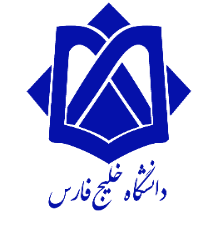 شیوه نامه کلینیک صنعت دانشگاه خلیج فارس مقدمه نظر به اینکه دانشگاه خلیج فارس قصد راه‌اندازی کلینیک صنعت جهت رفع نیازهای علمی و اطلاعاتی شرکت‌های صنعتی کوچک، متوسط و بزرگ را دارد؛ این شیوه نامه تهیه و تدوین گردید.ماموریت کلینیک:استفاده از توانمندهای استاتید، دانشجویان تحصیلات تکمیلی، خبرگان صنعت، شرکت های دانش بنیان و فناور و مراکز آزمایشگاهی و تحقیقاتی جهت ارائه مشاوره و خدمات مدیریتی و تخصصی به صنایع چشم انداز کلینیک:دستیابی به جایگاهی معتبر و موثر برای حل مسائل مدیریتی، تخصصی، تحقیقاتی در بین صنایع کشور اهداف راه اندازی کلینیک صنعت دانشگاهمعرفی توانمندهای اعضای هیات علمی دانشگاه و هسته های پژوهشی در قالب کارگروه های تخصصی به صنعتارائه خدمات مشاوره تخصصی، فنی، مدیریتی، اقتصادی و مالی با هدف افزایش بهرهوری و کیفیت محصولات و خدمات صنایع.ارائه خدمات انتقال و پیاده سازی فناوری؛ در راستای ارتقاء سطح فناوری صنایع با هدف افزایش بهره وری و کیفیت و تولید محصولات با فناوری های بالا و معرفی و بوميسازي فناوریهای بهروز.غنيسازي علمي و تخصصي واحدهاي تحقيق و توسعه كارخانجات و شركتهاي صنعتي.شناسایی و معرفی متخصصان و محققان برجسته به صنایع و معادن از طریق یک شبکه گسترده و با اطمینان بالا.ارائه راهکارهایی جهت ارتقاء سطح استاندارد کالاها و خدمات بخش صنعت.عارضهیابی صنایع و تلاش در راستای رفع آنها. استفاده از ظرفیت فعالیتهای تحقیقاتی دانشگاهها با رویکرد کاربردی نمودن آنها برای رفع مشکلات صنعت؛ در قالب: انجام پایاننامههای تحصیلات تکمیلی، انجام پروژههای پژوهشی مستقل و موارد مشابه.تقویت حضور شرکت های دانش بنیان و دانشگاهی در عرصه های کاربردی و مورد نیاز با رویکرد استانی و منطقهای.خدمات کلینیک صنعت:مشاوره تخصصی: ارائه خدمات تخصصی مشاوره صنعتی.بازاریابی بین المللی: کمک به افزایش صادرات صنایع.طراحی مدل کسب وکار.طراحی استراتژی های نوآورانه جهت پایداری کسب و کار.برگزاری کارگاه‌ها و دوره‌های آموزشی حسب درخواست صنایع.شناسایی گلوگاههای عملیاتی صنایع و تهیه RFP. اجراء و مشاوره طرح‌های تحقیقاتی مرتبط با صنعت.مدیریت پروژه‌های فناورانه و نوآورانه.ارتقاء و انتقال فناوری: معرفی و پیاده سازی فناوری های جدید و به روز صنعت دنیا در ایران. عارضه یابی واحدهای صنعتی.اطلاع رسانی نیازهای فناورانه صنایع و سازمان ها به اعضای هیات علمی و دانشجویان تحصیلات تکمیلی.تسهیل فرآیند انعقاد قرارداد رفع نیاز.مشاوره در خصوص مالکیت معنوی.مشاوره تجاری سازی دستاوردهای فناورانه دانشگاه.بازاریابی و تحلیل بازار محصولات فناورانه شرکت ها و مراکز نوآوری دانشگاه. مخاطبین کلینیک صنعت: مخاطبین کلینیک صنعت دانشگاه در مدل زیر آورده شده است. کارگروه های تخصصی:ساخت و مواد پیشرفتهمکانیک و ماشین سازیخدمات کسب و کارمهندسی فرآیندبرق و ابزار دقیقنفت، گاز و انرژی مدیریت آب و محیط زیستمهندسی دریا و کشتی سازیآبزی پروری و زیست فناوری دریاتعمیرات و نگه داریفناوری اطلاعات و ارتباطاتفناوری های کشاورزینانو فناوریساختار:کمیته راهبری کلینیک صنعت ذیل معاونت پژوهش و فناوری تعریف میگردد، که شامل معاون پژوهشی به عنوان رئیس، مدیر دفتر توسعه و تجاری سازی فناوری و ارتباط با جامعه به عنوان دبیر، رئیس مرکز کارافرینی و نوآوری به عنوان عضو، معاون صنایع کوچک شرکت شهرک های صنعتی استان به عنوان عضو، معاون پژوهش و آموزش سازمان صنعت، معدن و تجارت استان به عنوان عضو  و دونفر صاحب نظر در حوزه صنعتی به عنوان عضو است. این شورا سیاستهای کلان و زمینه همکاری و تعامل برای اجرای کلینیک را به عهده دارد. فرآیند اجرایی کلینیک صنعت: 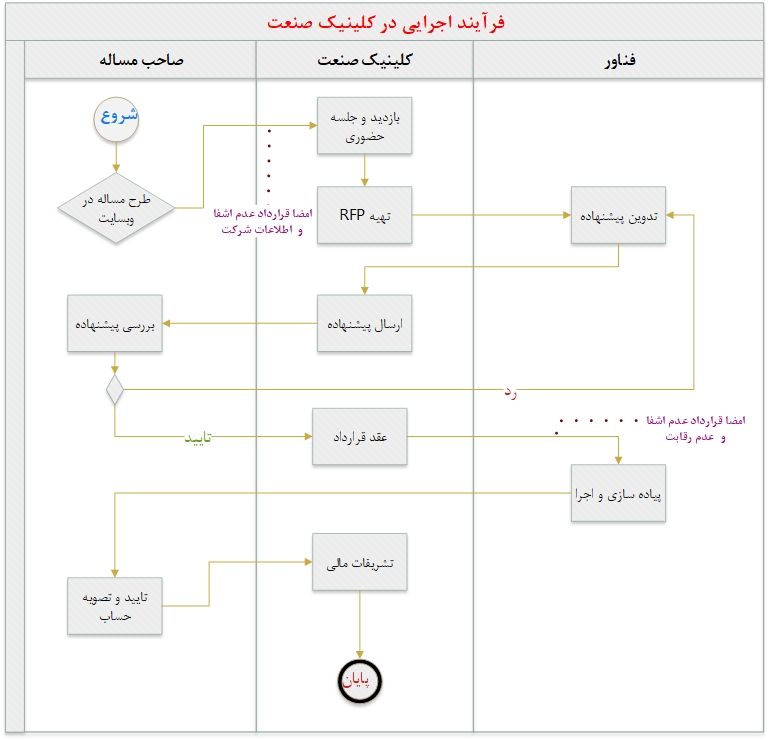 فرآیند اجرایی کلینیک صنعت دانشگاه در طرح زیر نشان داده شده است:تصویب و اجرااین دستورالعمل در 10ماده در جلسه 00 / 00 / 1400 هیأت رییسه دانشگاه خلیج فارس تصویب شد و از این زمانلازم الاجراست.